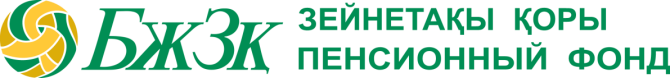 Итоги деятельности АО «ЕНПФ» за 2017 год и 1 квартал 2018 годаАлматы, Казахстан – В ЕНПФ проведен внешний аудит финансовой отчетности по пенсионным и собственным активам за 2017 год.Собственный капитал АО «ЕНПФ» на 1 января 2018 г. составил 91,3 млрд тенге и за отчетный год увеличился на 18,1 млрд тенге, что связано с увеличением нераспределенной прибыли за отчетный период. Чистая прибыль после налогообложения за отчетный год составила 18,2 млрд тенге. Общая сумма пенсионных накоплений по состоянию на 1 января 2018 года составила 7,78 трлн тенге, увеличившись с начала 2017 года на 1,1 трлн тенге, то есть прирост составил 16%. По предварительным данным, отношение суммы пенсионных накоплений к сумме ВВП РК за 2017 г. составляет 15,1% (в 2016 г. по уточненным данным – 14,2%). Общая сумма поступлений в 2017 году составила 757,7 млрд тенге (без учета возвратов взносов). Общее поступление пенсионных взносов увеличилось на 8% по сравнению с итогами 2016 года, когда данный показатель составил 700,7 (без учета возвратов) млрд тенге. Сумма чистого инвестиционного дохода, начисленного на ИПС вкладчиков ЕНПФ за 2017 год, составила 550,6 млрд тенге. Доходность пенсионных активов Фонда составила 7,92% при уровне инфляции за аналогичный период 7,1%. Сумма пенсионных выплат из ЕНПФ за январь –декабрь 2017 года составила 211,12 млрд тенге, в том числе переводы в страховые организации 26,06 млрд тенге. Для сравнения – за аналогичный период прошлого года из ЕНПФ было выплачено 169,69 млрд тенге, из них в страховые организации 22,69 млрд тенге. В среднем на 1 человека выплаты в 2017 году составили около 576,5 тыс. тенге.В целях повышения доступности пенсионных услуг в отчетном периоде активно развивались и продвигались электронные услуги. За прошлый год отмечается увеличение числа индивидуальных пенсионных счетов с электронными способами информирования на 1,9 млн единиц или на 66% от 2016 г.; доля ИПС со способом информирования через Интернет либо по электронной почте увеличилась за 2017 г. с 30 до 49%.Около 4,7 млн человек в качестве способа получения информации о состоянии пенсионного счета выбрали электронный способ информирования. Так, около 0,8 млн человек получают выписки на электронный адрес и около 3,9 млн имеют возможность получать информацию посредством сайта или мобильного приложения «ENPF» для смартфонов и планшетов, функционирующих на разных операционных системах. За 2017 год в ряды последних присоединились 1,3 млн вкладчиков (получателей), подписавших дополнительное соглашение об изменении способа информирования.
С 01.07.2017 г. внедрены в электронном формате практически все основные виды пенсионных услуг, в том числе открытие ИПС по учету ОПВ, внесение изменений в реквизиты вкладчика (получателя), подача заявлений на выплату в связи с достижением пенсионного возраста или установлением инвалидности 1, 2 группы бессрочно. Следует отметить, что доля операций по оказанию пенсионных услуг ЕНПФ через электронные каналы связи от общего объема операций за 2017 г. выросло с 45% до 52% (при плане 47%). Также, для предоставления вкладчикам (получателям) возможности самостоятельного доступа к пенсионным услугам ЕНПФ разработаны сервисы по работе с терминалами самообслуживания. В IV квартале 2017 г. терминалы самообслуживания были установлены во всех 18 филиалах ЕНПФ. Посредством терминалов вкладчики (получатели) могут воспользоваться всем перечнем электронных услуг от открытия ИПС до подачи заявления на выплату. В рамках проекта «Мобильный агент», нацеленного на повышение доступности услуг Фонда для определенных категорий населения и, в первую очередь, людей с ограниченными возможностями, за 2017 г. было осуществлено в 6,5 раза больше операций, чем в 2016 г. Так, количество выездов для обслуживания потребителей услуг Фонда по месту их нахождения составило 7,1 тыс., в ходе которых произведено 189,5 тыс. операций. В 2016 г. осуществлено 1,1 тыс. выездов для обслуживания на местах, произведено 29 тыс. операций. В том числе по проекту обслужено 13,5 тыс. вкладчиков и получателей с ограниченными возможностями, по которым произведено 38,7 тыс. операций. За 2016 г. обслужено 15,7 тыс. вкладчиков (получателей) данной категории, общее количество операций по ним составило 47 тыс. Сотрудники филиальной сети ЕНПФ за 2017 г. провели 18,1 тыс. выездных презентаций на предприятиях и в организациях, на которых присутствовало 557 тыс. человек. В целях усиления информационно-разъяснительной работы для вовлечения населения в накопительную пенсионную систему, а также ознакомления с работой областных филиалов на местах осуществлены рабочие поездки руководства Фонда во все области Казахстана. В ходе поездок с акиматами областей подписаны Меморандумы о сотрудничестве и взаимодействии по вопросам реализации социальных задач. В целях обеспечения прозрачности работы Фонда и усиления коммуникаций с населением был создан Общественный совет при ЕНПФ как устойчивый эффективный информационный и коммуникационный канал с вкладчиками фонда и получателями пенсионных выплат. В 2017 году проведено 6 заседаний, проведен круглый стол о пенсионной системе с привлечением представителей НБРК и экспертов финансового рынка. В отчетном периоде в Фонд поступило 405 780 обращений от граждан по каналам обратной связи, что в 2,4 раза больше, чем в 2016 г. (169 159). 65% обращений поступили через Call-центр, 27% – через сервис Оnline консультант на корпоративном вебсайте Фонда, 8% – через остальные каналы, включая Канцелярию Фонда, сервис обратной связи и блог Председателя на сайте Фонда, Книгу отзывов и предложений, страницы Фонда в социальных сетях. За 2017 год количество просмотров сайта enpf.kz годпревысило 20,8 млн. раз. В 1 квартале 2018 года пенсионные активы выросли на 193 млрд тенге и на 1 апреля 2018 года составили 7,97 трлн тенге. Основная доля –  порядка 98 % -  всех пенсионных накоплений сформирована за счет обязательных пенсионных взносов. За отчетный квартал открыто 92,2 тыс. ИПС.  Средний взнос на индивидуальный пенсионный счет составил 15700 тенге.Сумма чистого инвестиционного дохода за первые три месяца 2018 года составила 66 млрд тенге.  Доходность в годовом выражении (март 2017г. – март 2018 г.) доходность составляет 8,00 % при инфляции за аналогичный период 6,6 %. За январь-март 2018 г. сумма выплат из ЕНПФ составила 72,4 млрд тенге, в том числе переводы в страховые организации 3,9 млрд тенге. Для сравнения, за аналогичный период 2017 г. сумма выплат из ЕНПФ составила 77,35 млрд тенге, в том числе переводы в страховые организации 6,04 млрд тенге. В первом квартале 2018 года была продолжена работа по улучшению качества оказываемых услуг населению. На 1 апреля 2018 года на сайте ЕНПФ с момента запуска сервиса около 2298 человек открыли ИПС онлайн, около 987 получателей подали заявление на выплаты, около 11 754 человека внесли изменения в свои реквизиты и около 4155 вкладчиков сменили способ получения выписки с ИПС на интернет-информирование. Кроме того, за три месяца 2018 года по вопросам пенсионного обеспечения ЕНПФ провел на предприятиях и в организациях более 4,8 тыс.презентаций, в которых приняло участие более 152 тыс. человек. 27 марта 2018 года ЕНПФ реализовал еще одну инициативу – День открытых дверей, в котором приняли участие около 4806 человек. ЕНПФ проводит Дни открытых дверей ежеквартально. Стоит отметить, что количество пользователей электронными способами информирования выросло с начала года на 294,7 тысяч человек. На 1 апреля 2018 года более 5 млн человек в качестве способа получения информации о состоянии пенсионного счета выбрали электронный способ информирования. Так, более 823 тыс. человек получают выписки на электронный адрес и более 4,2 млн имеют возможность получать информацию посредством сайта или мобильного приложения для смартфонов и планшетов, функционирующих на разных операционных системах. ЕНПФ создан 22 августа 2013 года на базе АО «НПФ «ГНПФ». Учредителем и акционером ЕНПФ является Правительство Республики Казахстан в лице ГУ «Комитет государственного имущества и приватизации» Министерства финансов Республики Казахстан. Доверительное управление пенсионными активами ЕНПФ осуществляет Национальный Банк Республики Казахстан. С 1 января 2016 года функции по выработке предложений по повышению эффективности управления пенсионными активами переданы Совету по управлению Национальным фондом, который возглавляет Президент Республики Казахстан.В соответствии с пенсионным законодательством ЕНПФ осуществляет привлечение обязательных пенсионных взносов, обязательных профессиональных пенсионных взносов, добровольных пенсионных взносов, пенсионные выплаты, индивидуальный учет пенсионных накоплений и выплат, предоставляет вкладчику (получателю) информацию о состоянии его пенсионных накоплений (подробнее на www.enpf.kz). Пресс-центр АО «ЕНПФ»Контакты для СМИ: press@enpf.kz17.05.2018 г.